Name:_______________
Date:________________						Ancient Egyptian GeographyPractice Questions:1. Define economics:2. What benefit does the landscape and climate of a desert give to people living near it?
a. flat land for road building b. mineral wealthc. fertile soild. a barrier to invasion3. Which way does the Nile River flow?4. Label: which river valley is Mesopotamia, and which is Egypt 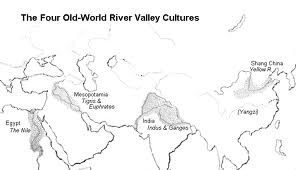 5. Which on the map is the Nile River Valley and which is the Mesopotamia River Valley?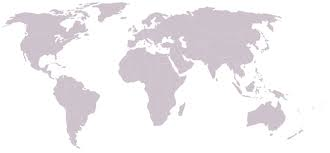 Mesopotamia vs. Egypt – Test your skills!True or False: Circle either T/F – Circle T if it is true and F if it is false1. Both the Tigris, and the Nile flooded. T/F2. In both Egypt and Mesopotamia the floods brought good things like silt or fine soil T/F3. Farming was the main source of food in Ancient Egypt and Mesopotamia T/F4. The Nile River flows from North to South T/F5. The Nile River is in Asia T/F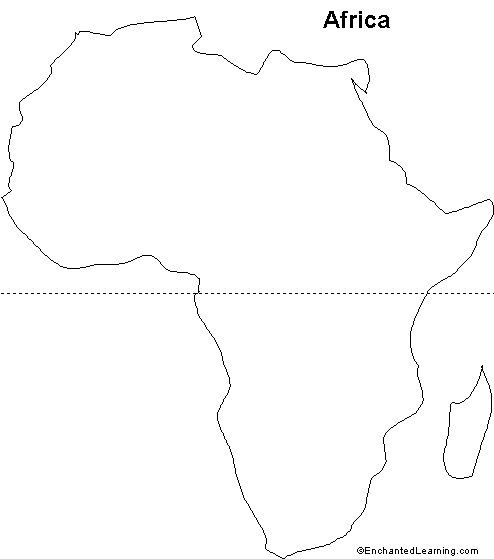 EconomicsThe _________________,________________, and _________________Of ___________and _______________.The Nile RiverThe world’s ________________ river. It begins along the _____________And flows _______________. Near the sea, the Nile branches out into a_____________. The Nile is _________ miles long! It is the __________River in the world. DeltaAn area near a ________________ mouth that _______ fine _________Called _________________. The ______________ divides into many___________________!The Flow of the NileThe Nile River flows from _____________ to _______________. It Empties out into the _____________________ Sea.It rains _________. The Nile ______________ every summer. This isGreat for farmers because they are ____________ ________________.The flooding _______________ fine soil.LinenThe Egyptians made __________________. They weaved ___________From plants to create __________________.DesertThe geography of Egypt had many ____________. These were very hotAnd _________ areas of land.  They were good because they provided_______________ against __________________.ShadoofUsed by _________ to move water between the ________ and the _____It _________ Egyptian’s ability to use _______ efficiently. Rivers in Ancient MesopotamiaRivers in Ancient EgyptClimate in Ancient MesopotamiaClimate in Ancient EgyptContinent Ancient Mesopotamia is inContinent Ancient Egypt is in